автотранспорт марки «КамАЗ 65115»  2001 года выпуска 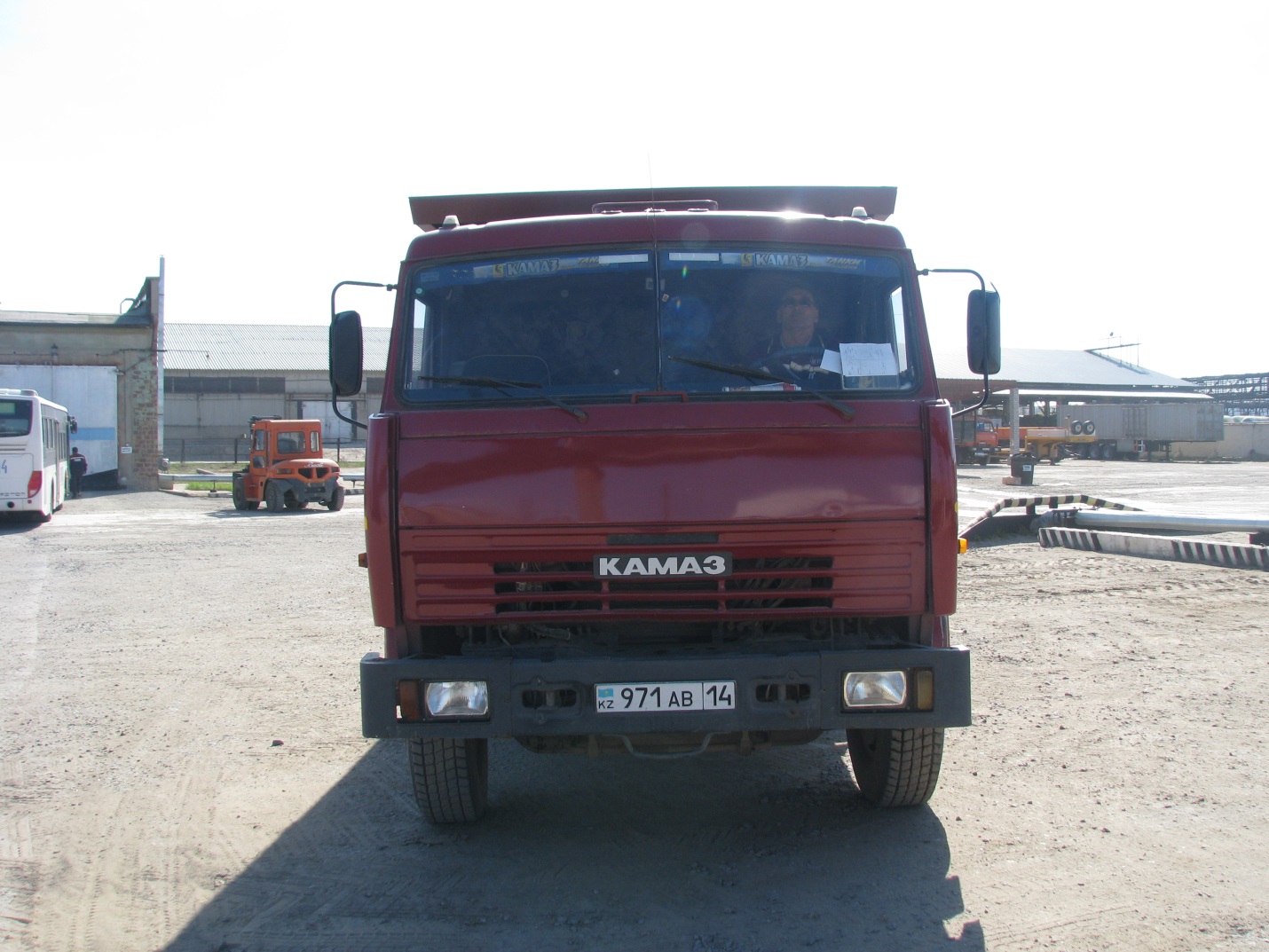 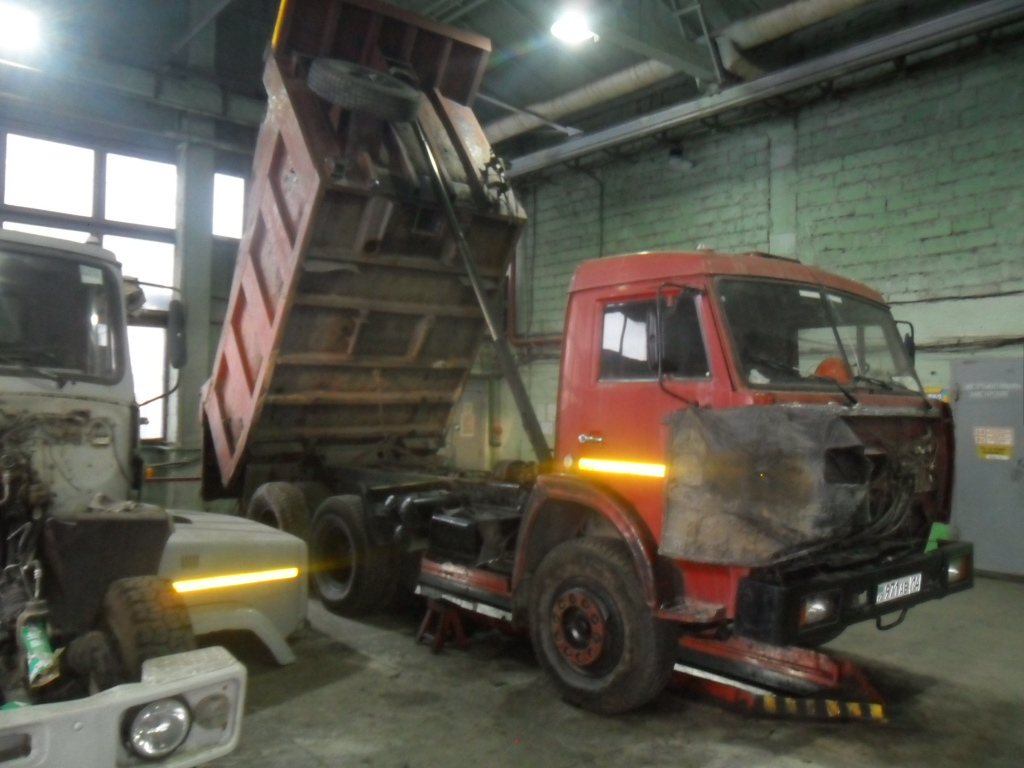 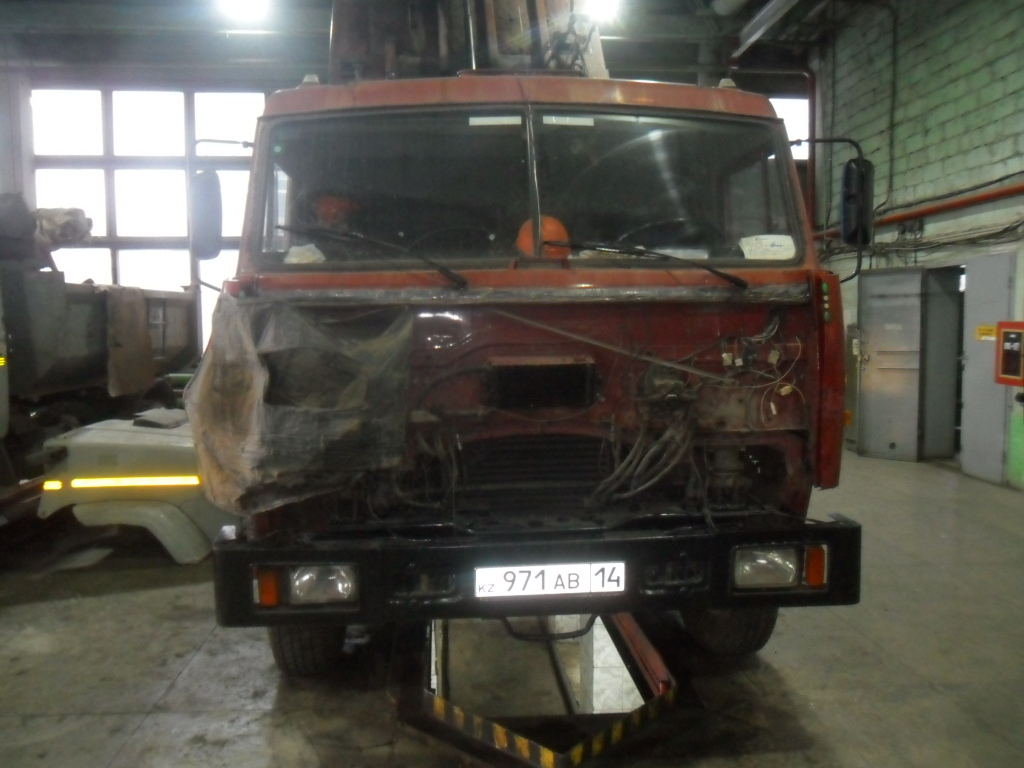 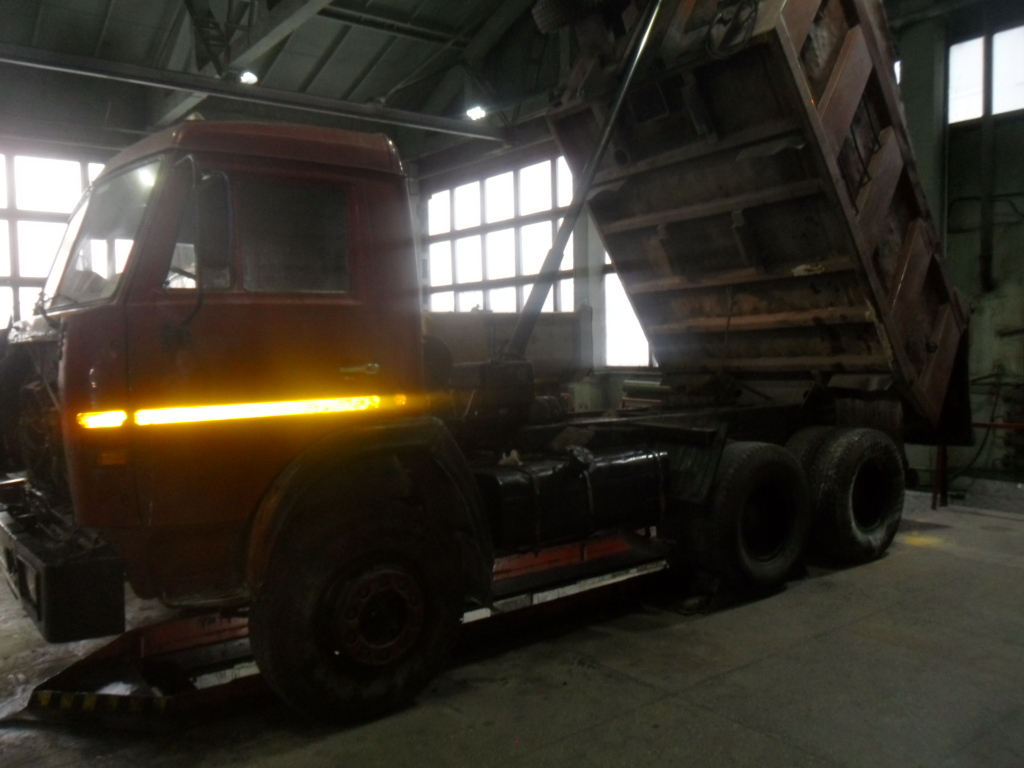 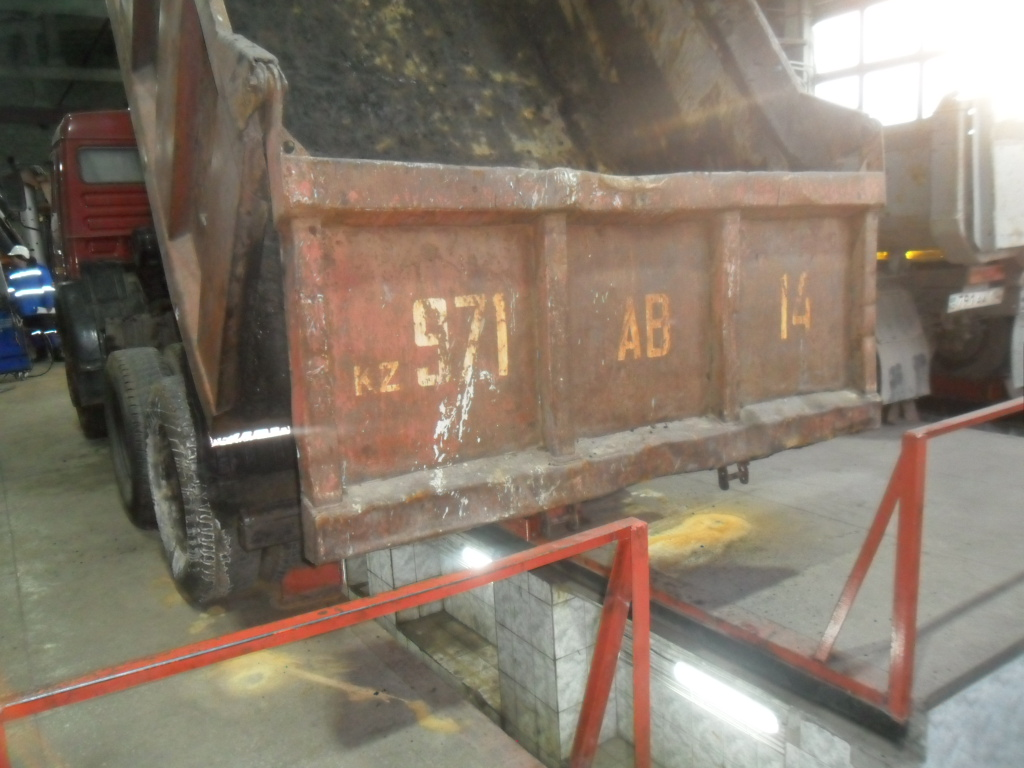 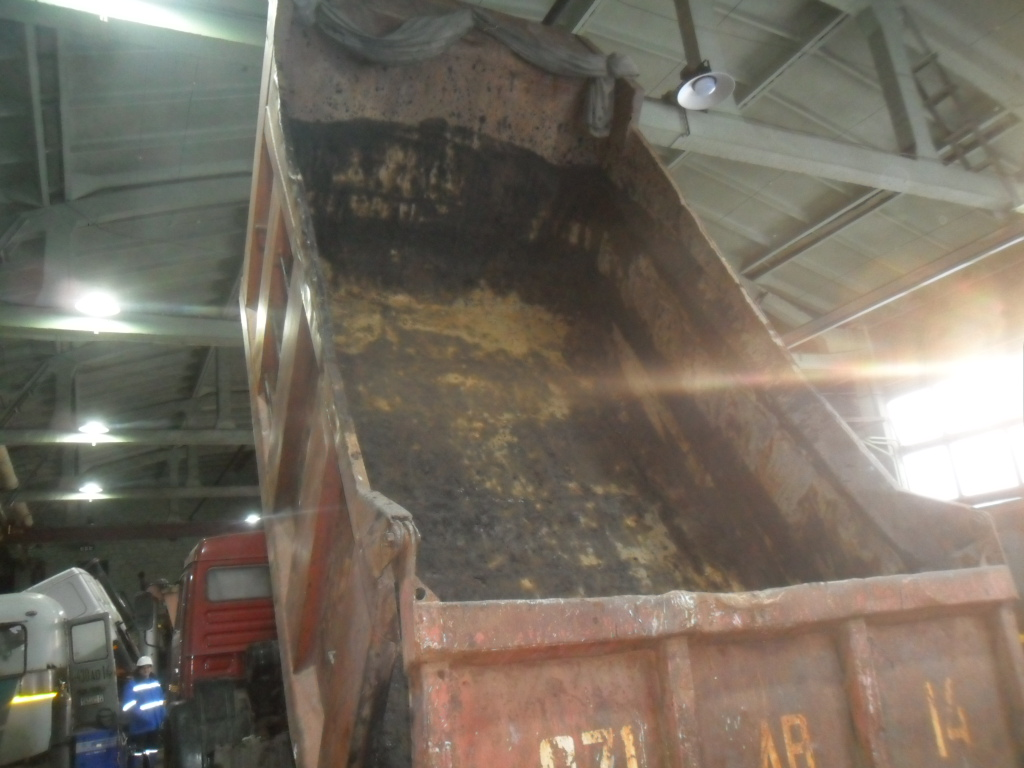 